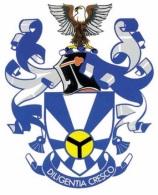 Higher Degrees Proposal Review ChecklistMaster’s and Doctoral Research ProposalsReviewer: Additional commentsName of reviewer: ……………………………………………Signature of reviewer: ……………………………………Date:……………………………………..Project TitlePrincipal Researcher(s) / Student and student numberSupervisor and Co-supervisorDepartmentFacultyQualification registered forFirst year of Registration : Proposal ElementDeliverablesCommentsCommentsProposal ElementY/NTitleIs it clearly formulated and does it align with the research objectives / aims / problem / question?IntroductionDoes it give a concise orientation of studyProblem statement     Is this clearly delimitated and well-focused and aligned with research aims / objectives / Question / Research hypotheses? Aims, objectives and/or purpose of the study    Does it align clearly with the Title, research problem / Question? Hypotheses?Literature review Most relevant and recent publications? Theoretical Framework(where applicable)        Does this flow from the Literature review and does it align with the Aims / Objectives / Research questionResearch Methodology and Research designAppropriateness of methodology, data collection instrument/ method(s), sampling, data analysis, reliability / validity / trustworthiness, data presentationEthical & safety issues (compulsory)  What are the risks in terms of ethical sensitivities, health and safety concerns and have they been taken care of?Resources: Budget and Human capital / technical needs and funding required         Has the costing been realistically done in all respects to ensure the successful completion of the study? Have the resources needed for the dissemination of the findings been done realistically?Originality and contribution to knowledgeDoctoral thesis must indicate the originality and contribution to new knowledge Feasibility of the study            Is it feasible in terms of knowledge and skills needed, resources and time line for completion?Intellectual property         Has this been secured? Has it been protected? Knowledge dissemination (how we give back to stake holder/community Papers to be published indicated? Is there a plan to give back? Has the costing been done? Candidate’s declaration Has it been signed?Supervisor declarationHas it been signed\Bibliography/ReferencesCorrectly Formatted (according to relevant referencing style)? i.e. arranged in a correct alphabetical or numeric order  (whichever is applicable)Preliminary chapter divisionHas this been presented and does it represent a well-focused and integrated whole?Reviewer RecommendationChoose an option1. Accepted2. Accepted, with corrections as indicated. 3. To be re-submitted